Raportul anual privind eficiența și calitatea serviciilor Curții de Apel Comrat pentru anul 2020Volumul de activitate al Curții de Apel Comrat.Indicatori cantitativi. Lа 01 ianuarie a anului 2020 la Curtea de Apel Comrat în restanță s-au aflat 197 de cauze și materiale (adică cu 7 cauze mai puțin, decât la 01 ianuarie anul 2019, și cu 5 cauze mai mult decât la 01 ianuarie anul 2018). Pentru comparație se prezintă tabelul cauzelor pendinte la începutul anilor 2018-2020.Se prezintă graficul Evoluția cauzelor pendinte per categorii pentru anii 2018-2020.În urma analizei prezentului grafic, se observă îmbunătățirea numărului cauzelor pendinte la situația din 01.01.2020 în comparație cu 01.01.2019. Totodată, s-a scăzut semnificativ numărul cauzelor de insolvabilitate, ce se motivează prin modificările introduse în Codul de procedură civilă (în vigoare de pe 05.01.2018).Pe parcursul anului  2020 la Curtea de Apel Comrat s-au înregistrat – 1449 de cauze și materiale (adică cu 61 de dosare mai puțin decât în anul 2019, și cu 105 de cauze mai mult, decât în anul 2018). Pe parcursul anului 2020 la Curtea de Apel Comrat s-au aflat pe rol 1646 de cauze și materiale, numărul calculat din 197 (cauze pendinte la 01.01.2020) și 1449 (înregistrate).Pentru vizualizare se prezintă tabelul Fluxul de cauze per categorii pentru anul 2020 din Raportul CEPEJ.În tabelul de mai jos se prezintă numărul total de cauze aflate pe rol în anul 2020 (pendinte + înregistrate)Astfel, potrivit tabelului prezentat, cel mai mare volum s-a înregistrat din rândul  „materialelor penale” - 430, precum și din rândul „cauzelor civile” - 360 cauze.  Se prezintă Diagrama cauze aflate pe rol în anul 2020.  	Din Diagrama prezentată se evidențiază procentul per cauze aflate pe rol în anul 2020.Pentru perioada de 12 luni ale anului 2020 încărcătura lunară per judecător al Curții deApel Comrat în medie a constituit 23 cauze și materiale1, pentru perioada de 12 luni ale anului 2019 încărcătura lunară în medie per judecător a constituit 26 de cauze și materiale.Încărcătura lunară medie per judecător pentru 12 luni ale anului 2020 a fost calculată cu aplicarea formulei ENI, după cum urmează:1378 (cauze soluționate): 5,75 (numărul de judecători după formula ENI): 10,5 luni = 23 cauze.Numărul total din rândul „materialelor penale” s-a mărit semnificativ în urma completării Codului de procedură penală (în vigoare de pe 20.12.2017) cu art. 4731-4374 (contestarea condițiilor de detenție). În anul 2019, numărul total de materiale penale în comparație cu anul 2018 s-a mărit cu 132 de materiale, și respectiv în anul 2020 s-a mărit nesemnificativ, adică cu 18 materiale. Totodată în anul 2020 s-a mărit semnificativ numărul din rândul poziției „alte categorii”, acesta s-a mărit cu 146 de materiale în comparație cu anul 2019, și respectiv cu 140 în comparație cu anul 2018.Astfel, în urma comparării numărului de cauze aflate pe rol pentru anii 2018-2020, s-a constatat faptul, că volumul de activitate pentru anul 2019 este unul mai mare. În anul 2020 s-au aflat pe rol 1646, adică cu 68 de cauze și materiale mai puțin decât în 2019, și cu 110 de cauze și materiale mai mult decât în 2018.Pentru compararea numărului de cauze aflate pe rol pentru 3 ani, se prezintă graficul Evoluția volumului de activitate a Curții de Apel Comrat pentru anii 2018-2020. Graficul Evoluția volumului de activitate a Curții de Apel Comrat pentru anii 2018-2020.      Menționăm, că graficul prezentat reflectă numărul total de cauze (cauze + materiale/cereri) înregistrate prin sumarea cifrelor totale din coloanele I. Cauze pendinte la 1 ianuarie şi coloana II. Cauze noi înregistrate pe parcursul anului 2020 din tabelul Fluxul de cauze per categorii din Raportul CEPEJ.    În urma analizei graficului Evoluția volumului de activitate se evidențiază un număr  mai mare al volumului de activitate în  anul 2019. Pentru comparație se prezintă Informația în formă de tabel privind volumul de lucru pentru anii 2018-2020În urma analizei încărcăturii, calculate din volumul total de activitate, se evidențiază un număr mai mare în anul 2019, adică 343. Încărcătura pentru anul 2020 este 274, adică cu 69 de cauze mai puțin în comparație cu anul 2019, și cu 33 de cauze mai puțin decât în anul 2018.În anul 2020 Curtea de Apel Comrat a soluționat 1378 de cauze și materiale (adică cu 139 de cauze mai puțin decât în anul 2019, și cu 46 de cauze mai mult decât în anul 2018). Pentru comparație, se prezintă tabelul care reflectă numărul total de cauze soluționate pentru 3 ani.Pentru comparație se prezintă Rata de soluționare a dosarelor în perioada raportatăTotodată, să prezintă graficul suplimentar, Evoluția cauzelor soluționate per categorii pentru anii 2018-2020.Cu privire la numărul de cauze neexaminate în termen de mai mult de 12 luni e necesar de menționat următoarele. Din numărul total de cauze pendinte la 31.12.2020, în termen de mai puțin de 12 luni de-facto se află:- 1 cauză penală;- 2 cauze de  contencios administrativ, 1 din cele două cauze cu statutul „Suspendat”;- 1 cauză comercială;  -  3 cauze civile, două cauze din cele trei cauze cu statutul „Suspendat”.În termen între 1 și 2 ani, de-facto se află:- 1 cauză comercială cu statutul „Suspendat”;- 1 cauză civilă.Pentru compararea numărului total de cauze pendinte se prezintă tabelul pentru trei ani.           Cauzele pendinte la situația din 31.12.2018, 31.12.2019 și 31.12.2020 (număr absolut)             Prin urmare, să prezintă graficul suplimentar     Evoluția cauzelor pendinte per categorii pentru anii 2018-2020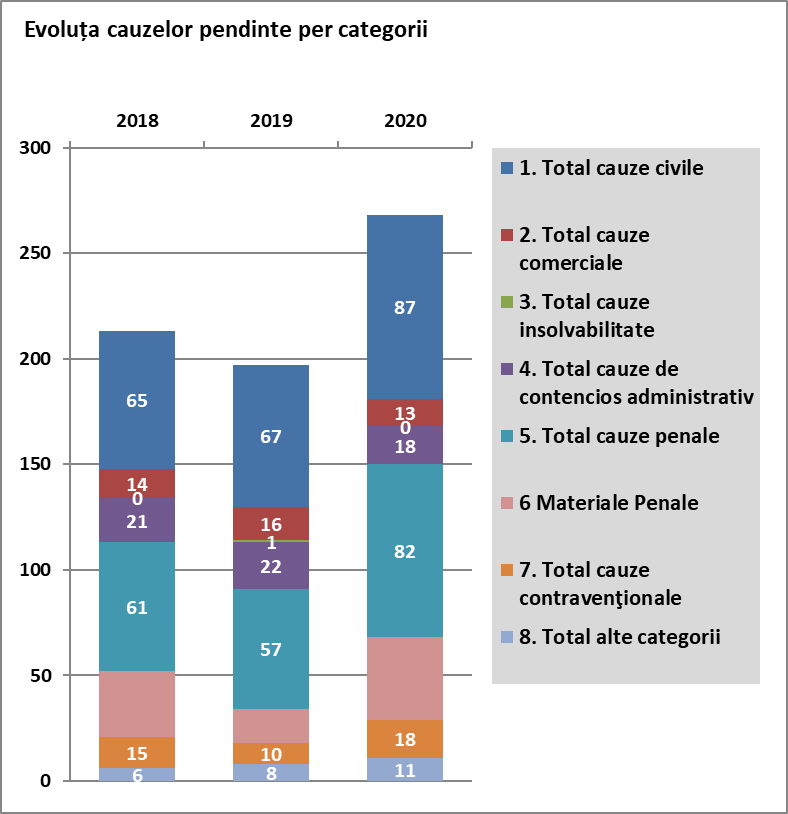 În urma analizei datelor din graficul pentru anul 2020, se evidențiază creșterea numărului de cauze pendinte la sfârșitul anului de raportare - 31.12.2020 (adică cu 71 de cauze și materiale mai mult, decât la 31.12.2019, și cu 64 cauze și materiale mai mult decât la 31.12.2018).1.1.2  Date detaliate per materieLa subiectul date detaliate per materie, prezentăm graficul suplimentar pentru cele mai frecvente tipuri (subcategorii) de cauze penale, aflate pe rolul instanței de apel pe parcursul anului de raportare. Astfel, din 263 de cauze penale aflate pe rolul instanței de apel pe parcursul anului 2020 cele mai frecvente tipuri (subcategorii) de cauze sunt:Cauze penale:Din numărul total de cauze penale aflate pe rolul instanței de apel în anul 2020, cel mai mare număr de cauze se referă la subcategoria „Infracțiuni din domeniul transporturilor”.Pentru comparația detaliată, se prezintă diagrama privind subcategorii cauze penale aflate pe rolul instanței în anul 2020.1.2 Indicatorii calitativi 	La acest compartiment se reflectă ”Deciziile/hotărârile modificate sau anulate de instanța de recurs”, fiind extrase de pe pagina-web a CSJ RM la situația din 31.12.2015-31.12.2020), cu prezentarea unei analize scurte. Pentru comparație, instanța de apel prezintă tabelul cu numărul de decizii contestate, precum și casate/modificate pentru anii 2015-2020.	În urma analizei detaliate, s-au evidențiat următoarele.Indicatorul „Rata deciziilor atacate cu recurs” constată ca cel mai înalt în anul 2016, precum și ca cel mai scăzut în anul 2019, datorită numărului de cauze soluționate (a. 2019 – 1517 cauze).Indicatorul „Rata recursurilor reușite”  se constantă ca cel mai înalt în anul 2017, precum și ca cel mai scăzut în anul 2015. Astfel, este evident faptul, că justițiabilii contestă deciziile Curții de Apel Comrat la Curtea Supremă de Justiție cu un succes specific. Modificările introduse în Codul de procedură civilă (anul 2017) obligă contestarea încheierilor emise de instanțele de apel odată cu hotărârea finală, emisă în urma examinării apelului pe fondul cauzei, adică o dată se contestă două acte judecătorești. Pentru comparație se prezintă graficul suplimentar, Decizii contestate, casate/modificate pentru anii 2015-2020.II. Operativitatea soluționării cauzelorLa acest compartiment se prezintă tabelul, care evidențiază datele privind activitatea instanței pentru ultimii 3 ani. Pentru comparație se prezintă tabelul Evoluția CR per total și per categorii de cauze.La capitolul operativității se constată faptul, că Curtea de Apel Comrat păstrează un nivel al ratei de soluționare a cauzelor, a înregistrat o îmbunătățire a situației pentru trei ani de raportare, continuă se confrunte cu obiectivul lichidării stocului cauzelor pendinte.2.2 Mișcarea și durata lichidării stocului    La subiectul Mișcarea şi durata lichidării stocului, se prezintă toate graficelegenerate pe categorii, extrase din foaia de calcul Excel din Raportul CEPEJ.Mișcarea și durata lichidării stocului total de cauze.      În urma analizei indicatorului DT pentru anul 2020 se constantă creșterea majoră la categoriile: cauze civile, cauze penale și cauze contravenționale. Acest fapt se motivează prin starea de urgență în sănătate publică declarată în Republica Moldova.          2.3 Rata de variație a lichidării stocului cauzelor pendinte           Se prezintă toate graficele extrase din foaia de calcul Excel din Raportul CEPEJ la acest subiect. rata de variație a lichidării stocului cauzelor pendinte pentru toate categorii de cauzePentru comparație se prezintă tabelul Evoluția CR per total și per categorii de cauzeIII. Sarcina medie în cadrul instanţei           La subiectul indicat instanța prezintă graficul din foaia de calcul Excel din Raportul CEPEJ, ce reflectă datele cu privire la judecători. La fel, instanța prezintă graficul privind coraportul între numărul judecătorilor/personalul instanței:          Urmează de menționat faptul, că atît în anul 2019, cît și în anul 2020, conducerea instanței a întreprins toate măsuri posibile pentru păstrarea personalului și inadmisibilitatea concedierii cadrelor. Așadar, la situația din 31.12.2019 era vacantă temporar doar 1 unitate de judecător, iar la situația din 31/12/2020 – este vacantă o unitate de șef al direcției. IV. Calitatea serviciilor prestate.      Analiza calității serviciilor prestate în anul 2020 nu poate fi prezentată reieșind din faptul, că în legătură cu situația epidemiologică nu au fost desfășurate sondaje de opinie a justițialilor. V. Concluzii generale      În anul 2020 la Curtea de Apel Comrat au fost modernizate sistemele de audio înregistrare a ședințelor de judecată în două săli de judecată. Pentru a doua sală de judecată Curtea de Apel Comrat a achiziționat și a instalat sistemul de videoconferință.     Astfel, echiparea sălilor de judecată cu echipament modern s-a finisat cu succes. În tabelul de mai jos se prezintă datele privind principalii indicatori de calitate şi cantitate, comparativ cu anii 2018-2020.Principalii indicatori de performanță pentru anii 2018 – 2020IV. Recomandări pentru îmbunătăţirea eficienţei, calităţii serviciilor instanţeiPrin prisma problemelor identificate pe parcursul anilor 2018-2020, administrația Curții de Apel Comrat vine cu următoarele propuneri: majorarea numărului de judecători la Curtea de Apel Comrat cu 2 unități pentru formarea a 3 colegii judiciare, în total fiind stabilite 9 unități de judecători;majorarea numărului de personal cu 4 unități, și anume 2 de asistenți judiciari și respectiv 2 de grefieri; transferarea sediului Leova Judecătoria Cimișlia la Judecătoria Cahul în circumscripția Curții de Apel Cahul (estе necesar de menționat că distanța între sediul Leova Judecătoria Cimișlia şi Curtea de Apel Comrat este mai mare decât între sediul Leova Judecătoria Cimișlia şi Judecătoria Cahul);transferarea sediului Taraclia Judecătoria Cahul la judecătoria Comrat în circumscripția Curții de Apel Comrat (această propunere a fost înaintată ținând cont de infrastructura drumurilor, apartenența lingvistică a locuitorilor raionului Taraclia, care comunică în limbile bulgară și rusă și luând în considerație faptul, că procedura de judecată la sediul Taraclia, Judecătoria Cahul are loc în limba rusă).           Totodată e necesar de menționat că:- procedura de judecată la Curtea de Apel Comrat are loc atât în limba de stat, cât și în limba rusă;- o parte considerabilă a localităților raionului Taraclia este amplasată mai aproape de Curtea de Apel Comrat decât de Curtea de Apel Cahul.Prezentul Raport a fost elaborat în vederea eficientizării activității Curții de Apel Comrat și creșterii calității justiției ca serviciu public.Indicatorii utilizați în Raportul de analiză includ:Rata de variație a stocului de cauze pendinte (indicatorul CR): Raportul dintre cauzele noi și cauzele soluționate în decursul unei perioade, exprimat în procente. Acest indicator oferă o perspectivă bună asupra modului în care un sistem judiciar (sau o instanță anume) gestionează fluxul său de cauze. 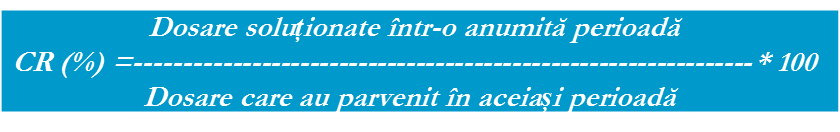 O rată de variație a stocului de cauze pendinte mai mare de 100 % denotă faptul  că numărul cauzelor pendinte descrește, ceea ce este o tendință pozitivă, dacă se acordă atenția cuvenită și aspectelor legate de calitate. Durata lichidării stocului de cauze pendinte (indicatorul DT): compară numărul de cauze soluționate în perioada supusă monitorizării și numărul de cauze nesoluționate la sfârșitul perioadei respective. Indicatorul măsoară rapiditatea cu care Curtea de Apel Comrat examinează cauzele cu care a fost sesizată – adică timpul necesar pentru ca o anumită categorie de cauze să fie soluționate. Indirect, acest indicator poate răspunde la una dintre cele mai frecvente întrebări – care este durata medie a procedurilor. 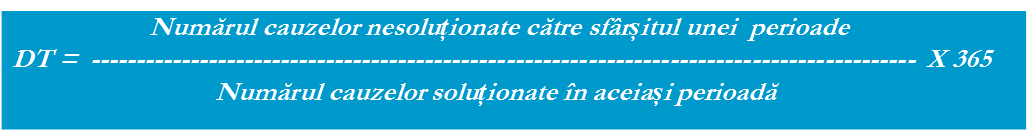 Cauze per judecător (indicatorul CPJ): Numărul de cauze examinate de un judecător în decursul unei perioade de referință. Cauze per personal (CPS): Relația dintre numărul de angajați care servesc într-o instanță în cursul unui an și cauzele soluționate în aceeași instanță până la sfârșitul anului.Vârsta cauzelor pendinte (indicatorul APC): Durata cauzelor active pendinte în fața unei instanțe la un moment dat, măsurată ca număr de ani/zile de la data înregistrării dosarului. Cauzele înregistrate în instanță, însă nesoluționate formează volumul de cauze pendinte al instanței.          Personal per judecător (indicatorul SPJ): numărul de angajați din instanță și numărul de judecători din cadrul acesteia în perioada raportată. Eficiența unei instanțe depinde de cantitatea și calitatea resurselor umane. O repartizare corespunzătoare a personalului auxiliar judiciar va determina creșterea eficienței și calității serviciilor judiciare.		            Rata deciziilor atacate cu apel/recurs și rata deciziilor modificate sau anulate (indicatorul AR, QMD): rata deciziilor atacate cu apel/recurs este considerată exprimată în procente a deciziilor judecătorești contestate raportate la numărul total al deciziilor adoptate într-o anumită perioadă de timp. Rata deciziilor modificate sau anulate este rata exprimată în procente a deciziilor judecătorești modificate sau anulate de instanța ierarhic superioară, în raport cu numărul total al deciziilor adoptate în perioada de referință. Acești indicatori reflectă potențialul limitat al statisticilor judiciare existente în vederea evaluării calității deciziilor. Rata deciziilor contestate și rata recursurilor (care determină modificarea sau anularea deciziilor contestate) urmează a fi interpretate cu mare atenție. Președintele interimaral Curții de Apel Comrat                                   Grigori ColevEx.: Juravliova Tatiana Șef secției generalizare, sistematizare, monitorizare a practicii judiciare și relații publice tel. 0298 2-69-14Cauze pendinte la începutul anului (număr absolut)Cauze pendinte la începutul anului (număr absolut)Cauze pendinte la începutul anului (număr absolut)Cauze pendinte la începutul anului (număr absolut)Tipul de cauze01.01.201801.01.201901.01.20201. Total cauze civile4267672. Total cauze comerciale1014163. Total cauze insolvabilitate58214. Total cauze de contencios administrativ1321225. Total cauze penale4860576 Materiale Penale925167. Total cauze contravenționale 1215108. Total alte categorii008Totalul calculat de cauze192204197Pentru comparație se prezintă tabelul cauzelor noi pentru anii 2018-2020 (număr absolut).Pentru comparație se prezintă tabelul cauzelor noi pentru anii 2018-2020 (număr absolut).Pentru comparație se prezintă tabelul cauzelor noi pentru anii 2018-2020 (număr absolut).Pentru comparație se prezintă tabelul cauzelor noi pentru anii 2018-2020 (număr absolut).Tipul de cauze2018201920201. Total cauze civile4234642932. Total cauze comerciale5773763. Total cauze insolvabilitate024234. Total cauze de contencios administrativ1261431165. Total cauze penale2482582066 Materiale Penale2713874147. Total cauze contravenționale 1841501728. Total alte categorii1711149Totalul calculat de cauze1 3441 5101 449Se prezintă graficul Evoluția cauzelor noi per categorii Se prezintă graficul Evoluția cauzelor noi per categorii Se prezintă graficul Evoluția cauzelor noi per categorii Se prezintă graficul Evoluția cauzelor noi per categorii Se prezintă graficul Evoluția cauzelor noi per categorii Se prezintă graficul Evoluția cauzelor noi per categorii Se prezintă graficul Evoluția cauzelor noi per categorii Se prezintă graficul Evoluția cauzelor noi per categorii Se prezintă graficul Evoluția cauzelor noi per categorii Se prezintă graficul Evoluția cauzelor noi per categorii Se prezintă graficul Evoluția cauzelor noi per categorii         În urma analizei graficului Evoluția cauzelor noi per categorii, urmează de menționatcă s-a mărit semnificativ numărul total din rândul „materialelor  penale”, ce se motiveazăprin modificările introduse în Codul de procedură penală (în vigoare de pe 20.12.2017).	         În anul 2020 s-a mărit semnificativ numărul din rândul poziției „alte categorii”.        În urma analizei graficului Evoluția cauzelor noi per categorii, urmează de menționatcă s-a mărit semnificativ numărul total din rândul „materialelor  penale”, ce se motiveazăprin modificările introduse în Codul de procedură penală (în vigoare de pe 20.12.2017).	         În anul 2020 s-a mărit semnificativ numărul din rândul poziției „alte categorii”.        În urma analizei graficului Evoluția cauzelor noi per categorii, urmează de menționatcă s-a mărit semnificativ numărul total din rândul „materialelor  penale”, ce se motiveazăprin modificările introduse în Codul de procedură penală (în vigoare de pe 20.12.2017).	         În anul 2020 s-a mărit semnificativ numărul din rândul poziției „alte categorii”.        În urma analizei graficului Evoluția cauzelor noi per categorii, urmează de menționatcă s-a mărit semnificativ numărul total din rândul „materialelor  penale”, ce se motiveazăprin modificările introduse în Codul de procedură penală (în vigoare de pe 20.12.2017).	         În anul 2020 s-a mărit semnificativ numărul din rândul poziției „alte categorii”.        În urma analizei graficului Evoluția cauzelor noi per categorii, urmează de menționatcă s-a mărit semnificativ numărul total din rândul „materialelor  penale”, ce se motiveazăprin modificările introduse în Codul de procedură penală (în vigoare de pe 20.12.2017).	         În anul 2020 s-a mărit semnificativ numărul din rândul poziției „alte categorii”.        În urma analizei graficului Evoluția cauzelor noi per categorii, urmează de menționatcă s-a mărit semnificativ numărul total din rândul „materialelor  penale”, ce se motiveazăprin modificările introduse în Codul de procedură penală (în vigoare de pe 20.12.2017).	         În anul 2020 s-a mărit semnificativ numărul din rândul poziției „alte categorii”.        În urma analizei graficului Evoluția cauzelor noi per categorii, urmează de menționatcă s-a mărit semnificativ numărul total din rândul „materialelor  penale”, ce se motiveazăprin modificările introduse în Codul de procedură penală (în vigoare de pe 20.12.2017).	         În anul 2020 s-a mărit semnificativ numărul din rândul poziției „alte categorii”.        În urma analizei graficului Evoluția cauzelor noi per categorii, urmează de menționatcă s-a mărit semnificativ numărul total din rândul „materialelor  penale”, ce se motiveazăprin modificările introduse în Codul de procedură penală (în vigoare de pe 20.12.2017).	         În anul 2020 s-a mărit semnificativ numărul din rândul poziției „alte categorii”.2020I. Cauze pendinte la 1 ianu-arieII. Cauze noi înregistrate pe parcursul anuluiIII. Cauze soluționate pe parcursul anuluiIV. Cauze pendinte la 31 decemb-rieV. Deciziile atacate cu apel/recursVI. Deciziile modificate sau anulate de instanța de apel /recursVII. Rata de variaţie a stocului de cauze pendinteVIII. Durata lichidării stocului de cauze pendinteIX. Rata decizii-lor atacate cu apel/recursX. Rata apeluri-lor reușite1. Total cauze civile6729327387741293,2%11627,1%4,4%1a. Restabilirea în funcţie3131066676,9%21960,0%60,0%1b. Desfacerea căsătoriei31919311100,0%585,3%5,3%2. Total cauze comerciale16767913142103,9%6017,7%2,5%3. Total cauze insolvabilitate12324020104,3%158,3%0,0%3.a Proceduri de bază 12021000105,0%170,0%0,0%3.b Litigii ce ţin de masa debitoare00000000003.c Alte cereri0330000  00 0 4. Total cauze de contencios administrativ2211612018389103,4%5531,7%7,5%5. Total cauze penale5720618182662587,9%16536,5%13,8%5a. Omoruri011652254,5%30433,3%33,3%5b. Furturi51314442107,7%10428,6%14,3%6 Materiale Penale16414391396194,4%361,5%0,3%7. Total cauze contravenţionale 10172164180095,3%400,0%0,0%8. Total alte categorii8149146112098,0%281,4%0,0%8.1 Procedura specială22222200100,0%330,0%0,0%8.1.1 Ordonanţe de protecție167000116,7%520,0%0,0%8.2 Ordonanţe10100003650,0%0,0%8.3 Materiale p/d executarea hotărîrilor judecătorești5837990095,2%50,0%0,0%8.4 Recuzări, abţineri, strămutări02929000100,0%130,0%0,0%8.5 Altele015150000 0 0 0 Totalul calculat de cauze1971 4491 3782682024995,1%7114,7%3,6%Categoria  cauzelorCategoria  cauzelor20202020Categoria  cauzelorCategoria  cauzelornumăr %1.Total cauze civile36022%2.Total cauze comerciale925,6%3.Total cauze insolvabilitate241,5%4.Total cauze de contencios administrativ1388,4%5.Total cauze penale 26316%6.Materiale penale43026,1%7.Total cauze contravenționale     18211,1%8.Total  alte categorii 1579,5%             Total:              Total: 1646100%Pentru compararea numărului de cauze aflate pe rol pentru 3 ani, se prezintă tabelul Cauzele aflate pe rol în perioada anilor 2018-2020 (număr absolut)Pentru compararea numărului de cauze aflate pe rol pentru 3 ani, se prezintă tabelul Cauzele aflate pe rol în perioada anilor 2018-2020 (număr absolut)Pentru compararea numărului de cauze aflate pe rol pentru 3 ani, se prezintă tabelul Cauzele aflate pe rol în perioada anilor 2018-2020 (număr absolut)Pentru compararea numărului de cauze aflate pe rol pentru 3 ani, se prezintă tabelul Cauzele aflate pe rol în perioada anilor 2018-2020 (număr absolut)Tipul de cauze2018201920201. Total cauze civile4655313602. Total cauze comerciale6787923. Total cauze de insolvabilitate7624244. Total cauze de contencios administrativ1391641385. Total cauze penale2942982636 Materiale Penale2804124307. Total cauze contravenționale 1961651828. Total alte categorii1711157Totalul calculat de cauze1 5361 7141 646Anulvolumul de activitatenumărul de judecătoriefectiv lucrațiîncărcătura calculată dinvolumul total de activitate201815365307201917145343202016466274Cauze soluționate pentru anii 2018-2020 (număr absolut)Cauze soluționate pentru anii 2018-2020 (număr absolut)Cauze soluționate pentru anii 2018-2020 (număr absolut)Cauze soluționate pentru anii 2018-2020 (număr absolut)Tipul de cauze2018201920201. Total cauze civile3984562732. Total cauze comerciale5371793. Total cauze insolvabilitate7425244. Total cauze de contencios administrativ1181421205. Total cauze penale2362611816 Materiale Penale2553963917. Total cauze contravenționale 1811551648. Total alte categorii1711146Totalul calculat de cauze1 3321 5171 378anulsoluționateînregistraterestante laînceputul anuluiRata de soluționare adosarelor20181332134419286,7%20191517151020488,5%20201378144913783,7% Cu privire la evoluția cauzelor e necesar de menționat următoarele:În anul 2018 s-a observat scăderea semnificativă la subiectul cauze de insolvabilitate.   Acest fapt se motivează prin modificările în legislația de procedură civilă, în urma cărora cauzele de insolvabilitate s-au transmis spre examinare, după competență, instanțelor de fond.Creșterea numărului de cauze soluționate în anul 2019 se motivează prin creșterea numărului de rândul „cauze penale” și „materiale penale” soluționate în anul specificat.Este necesar de menționat, că pe parcursul anului 2020 a avut loc suspendarea activității instanțelor judecătorești în regim obișnuit.          Prin  Hotărârea Parlamentului RM nr.  55 din 17.03.2020 în legătură cu situația epidemiologică pe întreg teritoriu al Republicii Moldova pe perioada 17 martie – 15 mai 2020 s-a declarat starea de urgență.  Apoi, prin Hotărârile Comisiei Naționale Extraordinare de Sănătate Publică s-a instituit starea de urgență în sănătate publică:În perioada 17 martie – 15 mai 2020 judecătorii au asigurat înfăptuirea justiției doar pe cauzele urgente, și anume ce țin de mandatele de arest, măsurile de investigații speciale, măsurile asiguratorii și cauzele contravenționale, ce vizează încălcarea dispoziției Comisiei Naţionale Extraordinare de Sănătate Publică. A avut loc suspendarea procesului de judecată pe toate celelalte categorii de cauze.  În dependență de situația epidemiologică în regiune și în colectivul instanței de apel, în perioada 18 mai – 11 decembrie 2020 conducerea a luat decizia referitor la stabilirea regimului special de muncă și reluarea ședințelor de judecată cu participarea unui număr limitat de persoane.           În perioada regimului special de muncă judecătorii au asigurat înfăptuirea justiției doar pe cauzele urgente, și anume ce țin de mandatele de arest, măsurile de investigații speciale, măsurile asiguratorii și cauzele contravenționale, ce vizează încălcarea dispoziției Comisiei naţionale extraordinare de sănătate publică. A fost asigurată și examinarea cauzelor civile, care conform  art. 426 al. (3) CPC al Republicii Moldova se examinează fără citarea părților.În perioada septembrie – 13.11.2020  şedinţele de judecată s-au desfăşurat în mod obişnuit cu participarea a nu mai mult de 5 justițiabili, conform procedurii prevăzute de lege, cu respectarea măsurilor de protecţie împotriva răspândirii infecţiei cauzate de COVID-19.Curtea de Apel Comrat a revenit la regimul obișnuit de muncă cu respectarea tuturor măsurilor sanitar-igienice pe 14.12.2020. Restanța dosarelor la 31 decembrie 2020 a constituit  268 de cauze și materiale, (adică cu 71 de cauze mai mult decât în anul 2019, și cu 64 de cauze mai mult decât în anul 2018).Tipul de cauzeTipul de cauze31.12.201831.12.201831.12.201931.12.201931.12.202031.12.2020Tipul de cauzeTipul de cauzenumărul%numărul%numărul%1.Total cauze civile6733%7538,07%8732%2.Total cauze comerciale147%168,13%135%3.Total cauze insolvabilitate21%10,5%00%4.Total cauze de contencios administrativ2110%2211,16%187%5.Total cauze penale6029%5728,93%8231%6.Materiale penale2512%168,12%3915%7.Total cauze contravenționale157%105,07%187%8.Total  alte categorii00%00114%Total:Total:204100%197100%268100%№Subcategoriiart. CP RMNumărul total%1.Huliganismulart.287208%2.Violența în familieart.2011166%3.Omor intenționatart.145114%4.Excrocherieart.190145%5.Jafulart.187114%6.Furtulart.186156%7.Violulart.171208%8.Infracțiuni din domeniul transporturilorart.262-26418633%9.Trafic de ființă umane/copiiart.165-1651, 20610,1%10.Vătămare integrității corporale151-153, 155-157156%11.Tâlhărieart.18852%12.Alte categorii49 18%        Total:        Total:        Total:263100%ProceduraAnii de raportareAnii de raportareAnii de raportareAnii de raportareAnii de raportareAnii de raportareProcedura201520162017201820192020Total cauze soluționate9769871183133215171378Numărul de hotărâri/decizii/încheieri ale Curții de Apel Comrat contestate la Curtea Supremă de Justiție 147183166197210202Indicatorul „Rata deciziilor atacate cu recurs”  14,0%18,5%14%14,8%13,8%14,7%Decizii casate/modificate28 32 55 58 54 49 Indicatorul „Rata recursurilor reușite”  în %2,9%3,2%4,7%4,4%3,6%3,6%Evoluția CR per total și per categorii de cauzeEvoluția CR per total și per categorii de cauzeEvoluția CR per total și per categorii de cauzeEvoluția CR per total și per categorii de cauze2018201920201. Total cauze civile94,1%98,3%93,2%2. Total cauze comerciale93,0%97,3%103,9%3. Total cauze insolvabilitate411,1%104,2%104,3%4. Total cauze de contencios administrativ93,7%99,3%103,4%5. Total cauze penale95,2%101,2%87,9%6. Total cauze contravenționale 98,4%103,3%95,3%7. Total alte categorii100,0%100,0%98,0%Totalul calculat de cauze99,1%100,5%95,1%Totalul calculat de cauze201820192020NOI1 3441 5101 449SOLUȚIONATE1 3321 5171 378PENDINTE204197268Rata de variaţie a stocului de cauze pendinte (CR)99%100%95%Durata lichidării stocului de cauze pendinte (DT)5647711. Total cauze civile201820192020NOI423464293SOLUȚIONATE398456273PENDINTE677587Rata de variaţie a stocului de cauze pendinte (CR)94%98%93%Durata lichidării stocului de cauze pendinte (DT)61601163. Total cauze insolvabilitate201820192020NOI182423SOLUȚIONATE742524PENDINTE210Rata de variaţie a stocului de cauze pendinte (CR)411%104%104%Durata lichidării stocului de cauze pendinte (DT)1015154. Total cauze de contencios administrativ201820192020NOI126143116SOLUȚIONATE118142120PENDINTE212218Rata de variaţie a stocului de cauze pendinte (CR)94%99%103%Durata lichidării stocului de cauze pendinte (DT)6557555. Total cauze penale201820192020NOI248258206SOLUȚIONATE236261181PENDINTE605782Rata de variaţie a stocului de cauze pendinte (CR)95%101%88%Durata lichidării stocului de cauze pendinte (DT)93801656. Total cauze contravenţionale 201820192020NOI184150172SOLUȚIONATE181155164PENDINTE151039Rata de variaţie a stocului de cauze pendinte (CR)98%103%95%Durata lichidării stocului de cauze pendinte (DT)3024877. Total alte categorii201820192020NOI1711149SOLUȚIONATE1711146PENDINTE0011Rata de variaţie a stocului de cauze pendinte (CR)100%100%98%Durata lichidării stocului de cauze pendinte (DT)213328Evoluția DT per total și per categorii de cauzeEvoluția DT per total și per categorii de cauzeEvoluția DT per total și per categorii de cauzeEvoluția DT per total și per categorii de cauze2018201920201. Total cauze civile61601162. Total cauze comerciale9682603. Total cauze insolvabilitate1015154. Total cauze de contencios administrativ6557555. Total cauze penale93801656. Total cauze contravenționale 3024877. Total alte categorii213328Totalul calculat de cauze564771Evoluția CR per total și per categorii de cauzeEvoluția CR per total și per categorii de cauzeEvoluția CR per total și per categorii de cauzeEvoluția CR per total și per categorii de cauze2018201920201. Total cauze civile94,1%98,3%93,2%2. Total cauze comerciale93,0%97,3%103,9%3. Total cauze insolvabilitate411,1%104,2%104,3%4. Total cauze de contencios administrativ93,7%99,3%103,4%5. Total cauze penale95,2%101,2%87,9%6. Total cauze contravenţionale 98,4%103,3%95,3%7. Total alte categorii100,0%100,0%98,0%Totalul calculat de cauze99,1%100,5%95,1%Nr.Indicatorii de performanţă201820192020NOI1 3441 5101 449SOLUȚIONATE1 3321 5171 378PENDINTE204197268CR99%100%95%DT (în zile)564871Bugetul (MDL)6 770 9307 736 2308 471 572Judecători5,14,85,75Asistenți judiciari, grefieri 11,7012,5412,51Personalul non-judiciar16,8817,9417,96Numărul total al angajaților28,5830,4830,47Rata asistenți judiciari, grefieri / Judecător2,302,612,17Rata personal non-judiciar / Judecător4,294,794,00Rata angajați / Judecător5,636,355,3Cost / Cauză (MDL)5 083,285099,696147,73Cauze noi / Judecător264315252Cauze soluționate / Judecător 261316240Cauze soluționate / angajat 404339Instruiri interne (ore per persoană) /judecători, personal administrativ, specialiști35 ore40 ore42 oreInstruiri externe (ore per persoană) /judecători, personal administrativ, specialiști și personal auxiliar24 ore16 ore4 ore